[ALTERNATIVE 1 OF INCOME ELIGIBILITY TABLE – DELETE VERSION THAT YOU ARE NOT USING. Fill in according to the NYS HCR Regulatory Agreement with regard to AMIs, rent ranges, household size, etc.]*يشمل الإيجار [Insert types of utilities included]. تخضع الإرشادات وحجم الأسرة المسموح بها للتغيير. **قد لا ينطبق الحد الأدنى للدخل المدرج على المتقدمين الذين يحصلون على إعانات بموجب القسم 8 أو المؤهلين للحصول على إعانات إيجار أخرى. بالأصول.[ALTERNATIVE 2 OF INCOME ELIGIBILITY TABLE – DELETE VERSION THAT YOU ARE NOT USING. Fill in according to the NYS HCR Regulatory Agreement with regard to AMIs, rent ranges, household size, etc.]*يشمل الإيجار [Insert types of utilities included]. تخضع الإرشادات وحجم الأسرة المسموح بها للتغيير. **قد لا ينطبق الحد الأدنى للدخل المدرج على المتقدمين الذين يحصلون على إعانات بموجب القسم 8 أو المؤهلين للحصول على إعانات إيجار أخرى. بالأصول.حجم الوحدةXX% من وحدات متوسط الدخل في المنطقة (AMI)عدد الوحداتالإيجار الشهري*حجم الأسرةدخل الأسرة**XX% من وحدات متوسط الدخل في المنطقة (AMI)عدد الوحداتالإيجار الشهري*حجم الأسرةدخل الأسرة**XX% من وحدات متوسط الدخل في المنطقة (AMI)عدد الوحداتالإيجار الشهري*حجم الأسرةدخل الأسرة**أستوديوXX% من وحدات متوسط الدخل في المنطقة (AMI)XXXXXX دولار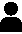 XXXXXX دولار - XXXXXX دولارXX% من وحدات متوسط الدخل في المنطقة (AMI)XXXXXX دولارXXXXXX دولار - XXXXXX دولارXX% من وحدات متوسط الدخل في المنطقة (AMI)XXXXXX دولارXXXXXX دولار - XXXXXX دولارXX% من وحدات متوسط الدخل في المنطقة (AMI)XXXXXX دولار - XXXXXX دولارXX% من وحدات متوسط الدخل في المنطقة (AMI)XXXXXX دولار - XXXXXX دولارXX% من وحدات متوسط الدخل في المنطقة (AMI)XXXXXX دولار - XXXXXX دولارغرفة نوم واحدةXX% من وحدات متوسط الدخل في المنطقة (AMI)XXXXXX دولارXXXXXX دولار - XXXXXX دولارXX% من وحدات متوسط الدخل في المنطقة (AMI)XXXXXX دولارXXXXXX دولار - XXXXXX دولارXX% من وحدات متوسط الدخل في المنطقة (AMI)XXXXXX دولارXXXXXX دولار - XXXXXX دولارXX% من وحدات متوسط الدخل في المنطقة (AMI)XXXXXX دولار - XXXXXX دولارXX% من وحدات متوسط الدخل في المنطقة (AMI)XXXXXX دولار - XXXXXX دولارXX% من وحدات متوسط الدخل في المنطقة (AMI)XXXXXX دولار - XXXXXX دولارغرفتا نومXX% من وحدات متوسط الدخل في المنطقة (AMI)XXXXXX دولارXXXXXX دولار - XXXXXX دولارXX% من وحدات متوسط الدخل في المنطقة (AMI)XXXXXX دولارXXXXXX دولار - XXXXXX دولارXX% من وحدات متوسط الدخل في المنطقة (AMI)XXXXXX دولارXXXXXX دولار - XXXXXX دولارXX% من وحدات متوسط الدخل في المنطقة (AMI)XXXXXX دولار - XXXXXX دولارXX% من وحدات متوسط الدخل في المنطقة (AMI)XXXXXX دولار - XXXXXX دولارXX% من وحدات متوسط الدخل في المنطقة (AMI)XXXXXX دولار - XXXXXX دولارXX% من وحدات متوسط الدخل في المنطقة (AMI)XXXXXX دولار - XXXXXX دولارXX% من وحدات متوسط الدخل في المنطقة (AMI)XXXXXX دولار - XXXXXX دولارXX% من وحدات متوسط الدخل في المنطقة (AMI)XXXXXX دولار - XXXXXX دولار3 غرف نومXX% من وحدات متوسط الدخل في المنطقة (AMI)XXXXXX دولارXXXXXX دولار - XXXXXX دولارXX% من وحدات متوسط الدخل في المنطقة (AMI)XXXXXX دولارXXXXXX دولار - XXXXXX دولارXX% من وحدات متوسط الدخل في المنطقة (AMI)XXXXXX دولارXXXXXX دولار - XXXXXX دولارXX% من وحدات متوسط الدخل في المنطقة (AMI)XXXXXX دولار - XXXXXX دولارXX% من وحدات متوسط الدخل في المنطقة (AMI)XXXXXX دولار - XXXXXX دولارXX% من وحدات متوسط الدخل في المنطقة (AMI)XXXXXX دولار - XXXXXX دولارXX% من وحدات متوسط الدخل في المنطقة (AMI)XXXXXX دولار - XXXXXX دولارXX% من وحدات متوسط الدخل في المنطقة (AMI)XXXXXX دولار - XXXXXX دولارXX% من وحدات متوسط الدخل في المنطقة (AMI)XXXXXX دولار - XXXXXX دولارXX% من وحدات متوسط الدخل في المنطقة (AMI)XXXXXX دولار - XXXXXX دولارXX% من وحدات متوسط الدخل في المنطقة (AMI)XXXXXX دولار - XXXXXX دولارXX% من وحدات متوسط الدخل في المنطقة (AMI)XXXXXX دولار - XXXXXX دولارمتوسط الدخل في المنطقة (AMI)حجم الوحدةعدد الوحداتالإيجار الشهري*حجم الأسرةدخل الأسرة**XX%X غرفة نومXXXXXX دولارXXXXXX دولار - XXXXXX دولارX غرفة نومXXXXXX دولارXXXXXX دولار - XXXXXX دولارXX%X غرفة نومXXXXXX دولارXXXXXX دولار - XXXXXX دولارX غرفة نومXXXXXX دولارXXXXXX دولار - XXXXXX دولارXX%X غرفة نومXXXXXX دولارXXXXXX دولار - XXXXXX دولارX غرفة نومXXXXXX دولارXXXXXX دولار - XXXXXX دولارX غرفة نومXXXXXX دولارXXXXXX دولار - XXXXXX دولارXX%X غرفة نومXXXXXX دولارXXXXXX دولار - XXXXXX دولارX غرفة نومXXXXXX دولارXXXXXX دولار - XXXXXX دولارX غرفة نومXXXXXX دولارXXXXXX دولار - XXXXXX دولارX غرفة نومXXXXXX دولارXXXXXX دولار - XXXXXX دولارالتاريخ المُحدَّد لطلب التقديم: DATE XX, XXXXيجب أن يتم تقديمه عبر الإنترنت، وفي حالة إرساله بالبريد العادي، يتم ختم البريد بحلول هذا التاريخ. قد يؤدي إرسالك لأكثر من طلب تقديم واحد إلى إلغاء أهليتك.كيفية تقديم الطلب:عبر الإنترنت: [URL here]
عبر الهاتف أو البريد الإلكتروني: [telephone number] [email address]
عبر البريد العادي أو بشكلٍ شخصي: [Managing Agent Name] [Address Line 1] [Address Line 2]
        عليك تضمين عنوانك واسم المبنى الذي تريد التقديم للسكن فيه وعنوانه.تاريخ انعقاد القرعة ومكانها: [DATE XX, XXX] [TIME] [LOCATION or livestream URL]ستُحدِّد القرعة طلبات التقديم التي ستتم مراجعتها من أجل الإيجار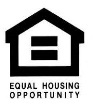 لديك حقوق!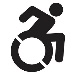 معلومات سهولة الاستخدامفي حالة مواجهتك تمييزًا في الإسكان: https://dhr.ny.gov/journey-fair-housing   أو اتصِل بالرقم 844-862-8703تعرَّف على كيف ستتم مراجعة التحقق من الائتمان الخاص بك ومعلوماتك الأساسية على حدة: https://on.ny.gov/3uLNLw4 في حالة مواجهتك تمييزًا في الإسكان: https://dhr.ny.gov/journey-fair-housing   أو اتصِل بالرقم 844-862-8703تعرَّف على كيف ستتم مراجعة التحقق من الائتمان الخاص بك ومعلوماتك الأساسية على حدة: https://on.ny.gov/3uLNLw4 X من الوحدات تم تعديلها لتلائم مَن لديهم إعاقة حركيةX من الوحدات تم تعديلها لتلائم مَن لديهم إعاقة سمعية/بصرية[CHOOSE ONE & DELETE ENGLISH: All units (جميع الوحدات) OR All ground floor الوحدات (جميع الوحدات)] قابلة للتعديل ليسهل الوصول إليها باستخدام كرسي متحرك يمكن أن يتم طلب ترتيبات تيسيرية وتعديلات معقولة[OTHER]X من الوحدات تم تعديلها لتلائم مَن لديهم إعاقة حركيةX من الوحدات تم تعديلها لتلائم مَن لديهم إعاقة سمعية/بصرية[CHOOSE ONE & DELETE ENGLISH: All units (جميع الوحدات) OR All ground floor الوحدات (جميع الوحدات)] قابلة للتعديل ليسهل الوصول إليها باستخدام كرسي متحرك يمكن أن يتم طلب ترتيبات تيسيرية وتعديلات معقولة[OTHER][Intended page break – everything above this line should be on 1 page if at all possible – delete this line]